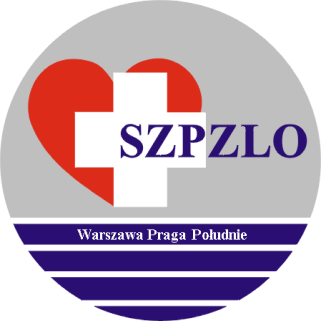 SAMODZIELNY ZESPÓŁ PUBLICZNYCH ZAKŁADÓW LECZNICTWA OTWARTEGO   
WARSZAWA  PRAGA POŁUDNIEWarszawa ul. Krypska 39OGŁOSZENIE O WYNIKU  KONKURSU OFERTDyrektor Samodzielnego Zespołu Publicznych Zakładów Lecznictwa Otwartego Warszawa Praga Południeuprzejmie informuje,że w wyniku postępowania konkursowego na udzielanie  świadczeń zdrowotnych w zakresie badań diagnostycznych – badania EEG i biopsje w okresie od dnia 01.01.2017r. do 31.12.2019r na badania zawarte w pakiecie Nr 1 – badania EEGzostała wybrana OFERTA nr 1 złożona przez:EEG Instytut Michaela Pakszysova  z siedzibą w Warszawie przy ul. Londyńskiej 2.Wartość umowy wynosi  25 760,00Na pakiet Nr 2  - biopsje – pakiet onkologiczny nie złożono ofert.Jednocześnie informuję, że zawarcie umowy nastąpi w terminie uzgodnionym                           z Oferentem.Dyrektor SZPZLO Warszawa Praga Południe